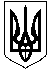 МІНІСТЕРСТВО ОСВІТИ І НАУКИ УКРАЇНИДЕПАРТАМЕНТ НАУКИ І ОСВІТИ ХАРКІВСЬКОЇ ОБЛАСНОЇ ДЕРЖАВНОЇ АДМІНІСТРАЦІЇДЕРЖАВНИЙ НАВЧАЛЬНИЙ ЗАКЛАД«ХАРКІВСЬКЕ ВИЩЕ ПРОФЕСІЙНЕ УЧИЛИЩЕ № 6»Н А К А З24.10.2018	№ 175-ом. ХарківПро проведення I етапу  IХ Міжнародного мовно-літературного конкурсу учнівської та студентської молоді ім. Тараса Шевченка 	Відповідно до листа Міністерства освіти і науки України від 03.10.2018 №1/9-593  “Про проведення ІХ Міжнародного мовно-літературного конкурсу учнівської та студентської молоді імені Тараса Шевченка” та  рекомендацій НМЦ ПТО  щодо проведення першого та другого етапів конкурсу у 2018/2019 навчальному році із метою вшанування творчої спадщини Тараса Григоровича Шевченка, виявлення творчо обдарованої молоді, розвитку  її потенціалу, виховання в молодого покоління поваги до мови і традицій свого народу, підвищення рівня мовної освіти в Україні, загальної мовної культури, НАКАЗУЮ:1. З 01 по 25 листопада провести  1 етап конкурсу серед учнів I, II і III курсів.2. Викладачу української мова і літератури Пашковій В.М. до 01.11.2018 року розробити завдання I етапу Конкурсу. Звернути увагу на творчі завдання, спрямувати їх тематику на культуру, мораль, духовні цінності українського народу, які сприяють об’єднанню, формують почуття патріотизму, оптимізму й віри в щасливе майбуття Української держави, про яку мріяв і писав у своїх творах Шевченко.  3.Затвердити журі конкурсу у складі:Голова журі:		заступник директора з НВР Тарабаренко Л.Ю.Члени журі:		заступник директора з НВР Долженкова О.О.					методист Ковальова Т.І.					викладач Густодим Н.В.					викладач Буханцова С.М.4. Майстрам виробничого навчання та класним керівникам I,II та III курсів навчання забезпечити явку учнів до участі у Конкурсі.5. Методисту Ковальовій Т.І. надіслати до НМЦ ПТО у Харківській області протокол за підсумками конкурсу та заявку на участь у II (обласному) етапі до 07.12.2018.В.о. директора ДНЗ ХВПУ № 6					Л.Ю. ТарабаренкоЗ наказом ознайомлені:							Т.І Ковальова										О.О. Долженкова										В.М. Пашкова										С.М. Буханцова										Н.В. Густодим